ZAHTJEV ZA IZDAVANJE RJEŠENJA O ISPUNJAVANJU UVJETA ZA PRUŽANJE USLUGA TURISTIČKOG VODIČA I IZDAVANJE ISKAZNICEPropisi koji se primjenjuju:Zakon o pružanju usluga u turizmu („Narodne novine“ broj 130/17., 25/19., 98/19.,42/20.)                 Popunjavanjem i potpisivanjem ovog obrasca dajete izričitu privolu za prikupljanje, obrađivanje i čuvanje Vaših osobnih podataka navedenih u obrascu, Koprivničko-križevačkoj županiji (u daljnjem tekstu: Voditelju obrade) u svrhu izdavanja rješenja o ispunjavanju uvjeta za pružanje usluga turističkog vodiča i izdavanje iskaznice, te dajete izričitu privolu da Koprivničko-križevačka županija ustupi na obradu osobne podatke iz ovog obrasca nadležnim ministarstvima na njihov zahtjev samo u slučajevima koji su propisani zakonom ili predstavljaju dio ugovornih obveza. Ovim putem izričito izjavljujete da imate više od 18 godina i da zakonski možete dati privolu za obradu osobnih podataka kako je to navedeno u ovoj izjavi.S Vašim osobnim podacima postupat ćemo sukladno Općoj uredbi o zaštiti podataka (EU GDPR) i Zakonu provedbi opće uredbe o zaštiti podataka („Narodne novine“ broj 42/18.), te u skladu s Politikom zaštite privatnosti osobnih podataka koja je objavljena i može se pročitati na web stranici Koprivničko-križevačke županije, https://kckzz.hr/uprava/politika-zastite-privatnosti-osobnih-podataka/, uz primjenu odgovarajućih organizacijskih i tehničkih mjera zaštite osobnih podataka od neovlaštenog pristupa, zlouporabe, otkrivanja, gubitka ili uništenja.                Čuvamo povjerljivost Vaših osobnih podataka te je pristup osobnim podacima omogućen samo onim službenicima kojima su oni potrebni radi provedbe vašeg zahtjeva, a trećim osobama samo u dijelu provedbe ugovornih i zakonskih obveza. Voditelj obrade će ishoditi brisanje Vaših osobnih podataka kada oni više neće biti nužni u odnosu na svrhu za koju su prikupljani sukladno Pravilima za upravljanje javnim dokumentarnim gradivom Koprivničko-križevačke županije („Službeni glasnik Koprivničko-križevačke županije“ broj 28/20.).	Napominjemo da u svako doba, u potpunosti ili djelomice, bez naknade i objašnjenja možete dopuniti nepotpune ili netočne osobne podatke te možete povući svoju privolu i zatražiti prestanak aktivnosti obrade Vaših osobnih podataka Opoziv ne utječe na zakonitost obrade prije njezina povlačenja. Opoziv privole možete podnijeti osobno dolaskom na gore navedenu adresu ili e-poštom na adresu: zastita.podataka@kckzz.hr. Također, prigovor možete uložiti Agenciji za zaštitu osobnih podataka (www.azop.hr).U: 1. Koprivnici,     2. Križevcima,     3. Đurđevcu.________________________                                                                            _______________________________           (datum)                                                                              (potpis podnositelja zahtjeva)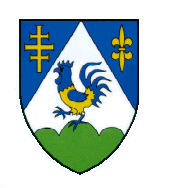 KOPRIVNIČKO-KRIŽEVAČKA ŽUPANIJAUpravni odjel za gospodarstvo, komunalne djelatnosti i poljoprivreduUlica  Antuna Nemčića 5, 48000 KoprivnicaTel: 048/658-108, pisarnica@kckzz.hrPODACI O PODNOSITELJU ZAHTJEVA:PODACI O PODNOSITELJU ZAHTJEVA:Ime i prezime: Datum i mjesto rođenja:OIB: Područje (županija) na kojem će se pružati usluge:Stručna sprema turističkog vodiča:Datum kada je položen stručni ispit za turističkog vodiča:Jezik na kojem će se pružati usluge turističkog vodiča:Usluga se pruža:    a) sezonski (navesti period pružanja usluge):b) cijelu godinuKontakt telefon/mail adresa:UZ ZAHTJEV JE PRILOŽENO:DANE1. Dokaz o položenom stručnom ispitu za turističkog vodiča 2. Preslika osobne iskaznice3. Dokaz o stručnoj spremi (najmanje srednja stručna sprema)4. Fotografija u digitalnom obliku na CD-u, (fotografija 720 x 825     piksela i da je JPEG do 400 kB)5. Dokaz o uplati za izradu iskaznice direktno na račun AKD-e Zagreb Iznos: 45,00 kn             Broj računa: HR4723400091100035352             Poziv na broj: 00 OIB (turističkog vodiča)             Opis plaćanja: Ime i prezime vodiča6. Drugi dokumenti (navesti koji): 
6. Drugi dokumenti (navesti koji): 
6. Drugi dokumenti (navesti koji): 
